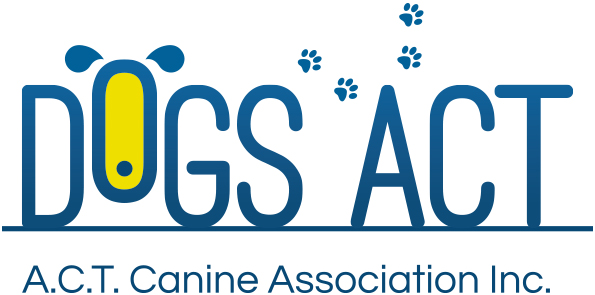 Summer Festival ShowsSaturday 27th and Sunday 28th January 2018Four All Breeds Championship Shows over two daysExhibition Park in Canberra, Federal Highway, CanberraClasses: 1, 2, 3, 4, 5, 10, 11 & 18 (dogs & bitches)Judging commences:       	8.00 am – AM Show and not before 12.00 Noon for the PM ShowTrophies	Trophy and sashEntry Fees:		$13.00 per class, numbers to be collected at the show.Remittances:		Dogs ACTCatalogue:		$5.00 pre ordered or online only, there will be a combined catalogue for each day, no catalogues available for sale on the dayEntries close:		10th January 2018 (postal) 		9.00am 23rd January 2018 (online)		NO REFUNDS AFTER 10th JANUARY 2018Email enquiries:	admin@dogsact.org.auNUMBER CARDS TO BE COLLECTED ON THE DAY OF THE SHOWDogs ACT hot weather policy applies – PH (02) 6241 4404SUNDAY SHOW TO HELD UNDER THE MARKET SHEDSDogs ACT reserves the right to change or reallocate judges as necessary.Show Committee members do not handle at these shows.On grounds camping must be pre-booked, phone 02 6241 4404
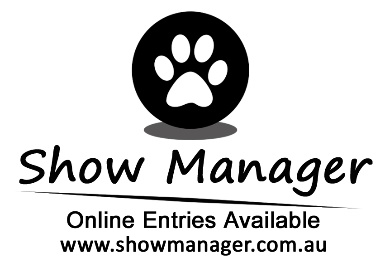 SATURDAY 8.00 AMSATURDAY PMNot before 12.00 noonSUNDAY 8.00 AMSUNDAY PMNot before 12.00 noonToysMs. B. Lacey (QLD)Mrs. K. Hutchings (S.A)Mr G. Kill (QLD)Ms. K. Rolfe (N.S.W)TerriersMs. K. McGhie (QLD)Ms. M. Webber (QLD)Mr. L Wright (QLD)Ms. P. Brown (QLD)GundogsMs. P. Brown (QLD)Ms. A. Carius (QLD)Ms. M. Webber (QLD)Mrs. K Hutchings (S.A)HoundsMs. A. Carius (QLD)Ms. B. Lacey (QLD)Mrs. K. Hutchings (S.A)Mr. G. Kill (QLD)Working DogsMrs. K. Hutchings (S.A)Ms. K. McGhie (QLD)Ms. P. Brown (QLD)Mr. L Wright (QLD)UtilityMr. G. Kill (QLD)Ms. P. Brown (QLD)Ms. K. McGhie (QLD)Ms. M. Webber (QLD)Non SportingMs. M. Webber (QLD)Mr. G. Kill (QLD)Ms. A. Carius (QLD)Ms. K. McGhie (QLD)GENERAL SPECIALSMs. P. Brown (QLD)Ms. K. McGhie (QLD)Mr. G. Kill (QLD)Ms. M. Webber (QLD)Entries to:Show Secretary, PO BOX 815 DICKSON  ACT 2602Ph:  (02)6241 4404 (9.30am to 2.30pm)email: admin @dogsact.org.au